Waldspaziergang und Mitgliederversammlung am 09.02.2019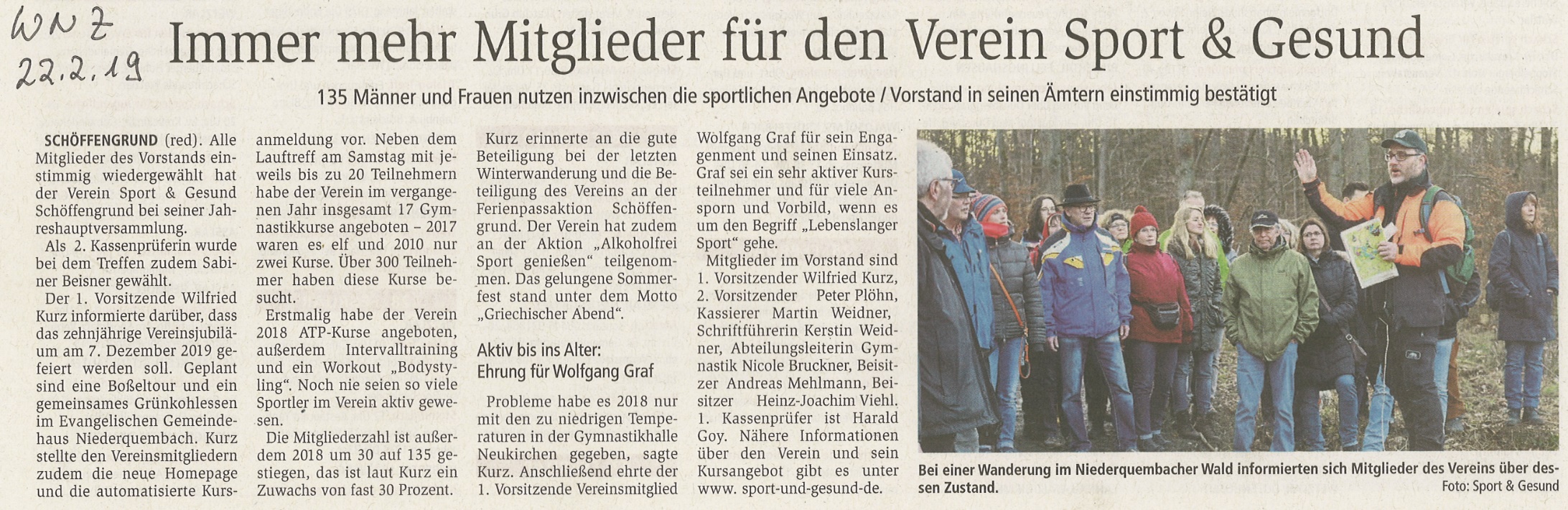 